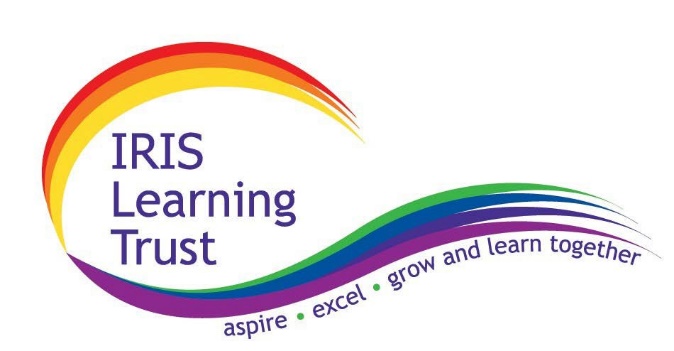 CONFIDENTIAL	(Safer Recruitment  Application Form)Part A1Equal Opportunities MonitoringGender:	Male	Female	Transgender	Do not wish to say Date of birth:DisabilityFor the purpose of the Equality Act 2010 a person has a disability if he/she has a physical or mental impairment which has a substantial and long term adverse affect on his/her ability to carry out normal day to day activities.Do you have a disability, long standing illness or inﬁrmity?	Yes	NoEthnic Origin/ Religious Belief/ Faith/Relationship Status/ Sexual OrientationPlease tick one of the boxes below to best describe your ethnic origin, religious belief/faith, relationship status and sexual orientation. Please note that United Kingdom citizens can belong to any of the categories shown.WhiteBritish IrishAny other white background Please write in:Chinese or other ethnic group Chinese Gypsy/Roma/TravellerAny other ethnic group Please write in:Asian or Asian BritishIndian Pakistani BangladeshiAny other Asian background Please write in:Relationship Status: Divorced/dissolved civil partnershipMarried/In a civil partnership SingleWidow/Widower Prefer not to sayReligious Belief/Faith Christianity HinduismIslam Judaism Sikhism Buddhism No ReligionPrefer not to say Please write in:Are you responsible for caring for anyone?    I am not responsible for caring for anyone I care for children/a childI care for another relativeAny other person please write in:Where did you see this job advertised?Part BPlease state clearly how you meet all of the essential requirements listed on the Person Specification. Please see the attached Information to Candidate sheets for advice on how best to complete this section.Please continue on a separate sheet if necessaryNote: If you canvas any Councillor, Committee or Senior Officer of the Council, directly or indirectly for this appointment, or if you fail to disclose a relationship, you will be disqualified from appointment and if already appointed, you will be subject to disciplinary proceedings and liable to dismissal without further notice.Note: If you provide false information on any part of this form, you will be disqualified from appointment and if already appointed, you will be subject to disciplinary proceedings and liable to dismissal without further notice.Note: If you return this form via email you are indicating your intention to comply with the above declaration. You will be required to sign the declaration if you are subsequently invited to interview.Part CThe post you have applied for is exempt from the Rehabilitation of Offenders Act 1974, because it involves access to children, older or vulnerable people. Therefore you are required to provide details of all convictions in the box below, even if they are classified as ‘spent’. If you are successful in this recruitment process, the School/Council will then obtain a disclosure from the Criminal Records Bureau about you, irrespective of whether you tick Yes or No.  This   will  be discussed with you at the time. The information gained will be used by the School/Council to check your suitability for the post. This form will not be used for shortlisting, however it will be made available to the interview panel if you are shortlisted.Note: Should you fail to disclose any conviction above, and the Criminal Records Bureau information confirms that you have any prosecution pending, or that you have been convicted at a Court, or cautioned by the Police for any criminal offence, or that there are any other matters causing the School/Council to reasonably conclude that you may be unsuitable for the post, then you will be disqualified from appointment. If already appointed, you will be subject to disciplinary proceedings and liable to dismissal without further notice.Note: If you return this form via email you are indicating your intention to comply with the above declaration. You will be required to sign the declaration if you are subsequently invited to interview.Thank you for applying for a job with IRIS learning trust.This information is to help you to understand how our recruitment process works and how to best fill in your application form.About the information you have receivedA Job Description: Outlines the purpose of the job and the main duties involved.A Person Specification: Lists the essential criteria an applicant needs to meet. It is this document that applicants are measured against during recruitment.An Application Form: A standard form on which we collect information about you. We use this, instead of a C.V., to be more consistent.Other information: You may have received other specific information about the job, and the stages of your recruitment process.How our recruitment process worksA selection panel is formed, made up of at least two people, usually including the manager of the job. Next, they agree the content of the Job Description and the essential criteria for the Person Specification. A job advert is then written.When we receive application forms we separate Part A, Part B and Part C. The Equal Opportunities Monitoring information is collected from Part A and Part C is is used to check for convictions and will not be available during shortlisting but will be given to the interview panel if you are shortlisted. Only Part B is given to the shortlisting panel. This panel does not see personal information about you. This is designed to reduce the chances of unfair discrimination.Each panel member then compares the information on Part B of your Application Form with the criteria on the Person Specification. They each read all of the forms and then record their views. Next they discuss and agree who will go through to the next stage. If there are a lot of applicants who meet the requirements, the panel will consider the successful pile again, keeping only those who best meet the requirements. References are then requested from referees you have provided and may be referred to during the interview in line with Safer Recruitment practices.Shortlisted applicants may then have an interview or may be asked to take part in other selection activities, eg. work tests, occupational tests etc. You will always be told about these activities in advanceWhat do we value on Application Forms?We are only looking for the things we have listed on the Person Specification. Qualifications or Experience?We strongly value the achievement of, and progress towards, academic, professional and vocational qualifications.We also believe, however, that there are extremely talented people in the jobs market. People who, for one reason or another, have not developed their skills and abilities through an academic route and gained a qualification. So we also value other things such as previous job experience, research projects or personal study, work placements, voluntary work, social experience or personal life experience.Obviously for some jobs in the Council, a professional qualification is essential. In this case we will ask for the relevant qualification. (e.g. a teacher must have a nationally recognised Teaching Qualification) You will be asked to provide certificates to verify your qualification.How to best fill in your Application formThe panel are looking for those candidates who can give real examples of how they meet the essential criteria on the Person Specification. It is quality, not quantity that is important.Do not enclose a C.V., we only want information on the application form. C.V.’s will not be considered.Here are some helpful hints when completing the form, and remember to have the Person Specification at hand throughout:Use a spare sheet of paper to make notes first.Prepare answers to all questions but leave the ‘How you meet the essential requirements’ until last. Most candidates find this the hardest part to complete.If a box is not relevant to your personal circumstances, mark it ‘not applicable’.Give details of your employment history. If you have a gap in your employment, you are required to give an explanation for this.Give details of any referees who we can ask for information about you. (We only ask for factual information, not that person’s opinion about you. If you are employed, include details of your current employer. If you are unemployed, you must give details of a previous employer. If you have never been employed, please give details of a school, college or university tutor, or put a line through the box.Now focus on the ‘How you meet the essential requirements’. Take each of the criteria on the Person Specification in turn. Take time to think about all of your previous experience, and give examples of where you have best displayed the things that are asked for. Simply stating that you have each requirement will not be considered as suitable evidence. Remember you can use examples from your work life, study, personal life, voluntary work, social experience, vocational training etc. Why not ask your friends or colleagues about times when you have used these skills.Answer the points in the same order as on the Person Specification. You can present this as a list and use numbering if you wish. Remember - Quality over Quantity.How we acknowledge receipt of your Application FormWe do not write back to every candidate who submits an Application Form to us. The information pack will outline how and when you will be informed.We will give you a Fair and Equal Opportunity to work for Sunderland City CouncilWe are fully committed to providing a fair recruitment process for all. To do this, we need to know if you feel anything may prevent you from demonstrating your full potential. We will make any reasonable adjustment or arrangement to any part of the recruitment process.Access to Employment for Disabled  PeopleWe are committed to equal opportunity in employment for disabled people. This means that we will not unfairly discriminate against a candidate with a disability, or an employee that becomes disabled whilst working for us.Complaints about the Recruitment  ProcessIf you feel you have been treated unfairly, or are unhappy with any part of the recruitment process, we want to know about it! You can make a complaint by contacting the relevant service, and explain that you wish to make a complaint. Please see your Application Pack for contact details.Data ProtectionThe information you provide on the application form will be used to assess your suitability for the post, and will be viewed only by those involved in the recruitment process. If you are appointed, the information will be used to create your employment record. If you are not appointed, it will be destroyed after 6 months, except in the event of a dispute.Personal information that you provide in the ‘Equal Opportunities Monitoring’ section of the form will only be used for the purpose of equal opportunities monitoring and statistical analysis. This helps us to continually improve our equal opportunities policies and practices.By submitting this form, you are consenting to the recording and use of the information for the purposes mentioned above.Any other questionsIf you have any questions or comments about any aspect of the recruitment process, please contact the headteacher of the school as directed by the appropriate advertisement/information in your application pack. Alternatively, please feel free to contact IRIS learning trust on   0191 5002999 or email valleyroadschool@valleyroad.org.uk12Post Title:Post Reference No.School:Applicant’s Reference No.If you require this form in an alternative format (braille, large print, audio tape etc) please contactIRIS Learning Trust, Corporation Road,Sunderland, SR2 8PL.Telephone (0191) 5002999, Fax (0191) 5002998 or e-mail: valleyroadschool@valleyroad.org.uk.As this application may be photocopied, please complete the form in black ink or type. Please note C.V.’s will not be considered.Equal opportunities and monitoringThe information requested in Part A of this form will be used for monitoring and administration purposes only, and is not seen by the recruitment panel. The information requested on Part C, is used for checking convictions, and will not be seen by the shortlisting panel but will be seen by the interview panel if you are invited to interview. Part B is separated when we receive your application form, and given to the recruitment panel for shortlisting. This is done to reduce the possibility of unfair and unlawful discrimination.If you require this form in an alternative format (braille, large print, audio tape etc) please contactIRIS Learning Trust, Corporation Road,Sunderland, SR2 8PL.Telephone (0191) 5002999, Fax (0191) 5002998 or e-mail: valleyroadschool@valleyroad.org.uk.As this application may be photocopied, please complete the form in black ink or type. Please note C.V.’s will not be considered.Equal opportunities and monitoringThe information requested in Part A of this form will be used for monitoring and administration purposes only, and is not seen by the recruitment panel. The information requested on Part C, is used for checking convictions, and will not be seen by the shortlisting panel but will be seen by the interview panel if you are invited to interview. Part B is separated when we receive your application form, and given to the recruitment panel for shortlisting. This is done to reduce the possibility of unfair and unlawful discrimination.Personal DetailsPersonal DetailsPersonal DetailsPersonal DetailsPersonal DetailsPersonal DetailsPersonal DetailsFirst Name/sSurname/Last NameNI NumberNI NumberAll Previous NamesAddressPost CodePost CodeTelephone No. (Home or mobile)Telephone No. (Home or mobile)Telephone No. (Work) - if convenientTelephone No. (Work) - if conveniente-mail addresse-mail addressPost Title: (same as first page)Post Title: (same as first page)Present JobPresent JobPresent JobPresent JobEmployer’s Name and Address::Job Title:Job Title:Salary/Wage:Salary/Wage:Date Commenced:Date Commenced:To whom do you report: (Job Title)To whom do you report: (Job Title)To whom do you report: (Job Title)What staff (if any) report to you?What staff (if any) report to you?What staff (if any) report to you?Period of notice required:Period of notice required:Period of notice required:Brief outline of duties:Brief outline of duties:Brief outline of duties:Previous Employers (most recent first), please account for any gaps in your education or employment historyPrevious Employers (most recent first), please account for any gaps in your education or employment historyPrevious Employers (most recent first), please account for any gaps in your education or employment historyEmployer and Job Titlewith full addressDate of EmploymentFrom	ToReason for leavingEducational Establishment or Course OrganiserQualifications(where applicable)GradeDate achievedDisability - Reasonable AdjustmentsDo you require us to make any reasonable adjustments that will help you to demonstrate your full potential in the recruitment process? If yes, please give detailsDeclaration of RelationshipIf you have any relationship with any Councillor or senior employee of the Council, please state the name(s) and nature of relationship(s)I confirm that all of the information given on this application form is correct and complete.I confirm that all of the information given on this application form is correct and complete.I confirm that all of the information given on this application form is correct and complete.I confirm that all of the information given on this application form is correct and complete.Signed:Date: